Тема «Ёжик в осеннем лесу»Программное содержание:Продолжать знакомить с выполнением аппликации из семян растений, вдавливая их в пластилин, нанесенный на картон.                              Учить работать с мелкими деталями.Развивать точные движения руки, силу нажима, глазомер, эстетический вкус, творческие способности.Продолжать учить пользоваться шаблонами.Дидактический материал:Образец аппликации, картон пол-листа А4, пластилин, шаблон ёжика, крылатки ясеня, засушенные веточки туи, простой карандаш.Предварительная работа:Рассматривание иллюстраций,рисование ёжика, беседа о ёжике.Методы и приёмы:беседа,показ,чтение стихов, загадывание загадок,игра.Интеграция.Коммуникация;Познание;                             Ход мероприятия:Дети играют, я предлагаю отгадать загадку                   В густом лесу под ёлками,                   Осыпанный листвой,                   Лежит мешок с иголками,                    Колючий и живой.   Слушаю ответы детейВоспитатель. Правильно, дети, это ежик, и живет он в лесу под елками. А если ёжик живет в лесу, то, что мы о нем можем сказать (выслушиваю ответы детей).Правильно ребята! Ёжик лесной, а значит он -  дикое животное. Ребята, посмотрите, он совсем один и у него нет друзей. Давайте мы поможем нашему ёжику найти себе друзей. Звучит запись «Ветер»Воспитатель. Смотрите, ветер принёс нам лесной природный материал. Что из чего мы можем сделать? (ответы детей). Тогда садитесь за столы. Посмотрите, у каждого из вас на тарелочке лежит шаблон ёжика. Возьмите шаблон прижмите плотно к картону и обведите его простым карандашом. Дети выполняют задание, я делаю указания, оказываю помощь затрудняющимся детям, хвалю тех, кто выполняет правильно.Воспитатель. Дети, тому, кто обвёл шаблон можно работать пластилином. Наносим пластилин по контуру тонким слоем.  Кто выполнил работу пластилином, можно приступить к изображению колючек. Возьмите крылатки клена и выложите их веерообразно на спине ёжика и вдавите их. Затем сделайте ему мордочку.Я даю возможность детям самостоятельно выбрать материал для мордочки ёжика. Предлагаю семена других растений.Воспитатель. Как хорошо у ваших ёжиков получились разные мордочки. Рассматриваю несколько работ, рассказываю, кто из чего сделал мордочку животному.
Воспитатель. Ребята наш ёжик любит собирать в лесу грибы и ягоды. А где растут грибы? (выслушиваю ответы детей) Давайте сделаем лес, где под деревьями растут грибы. Лес мы свами сделаем из сухих листьев и веточек туи. Тогда приступаем к работе (дети выполняют, я делаю указания и поощряю).Задаю вопросы детям:Куда спешат ёжики?А зачем ёжикам собирать грибы и ягоды?( предполагаемые ответы детей)                                                                                                                      Воспитатель. Ёжики готовятся к зиме и предстоящей им зимней спячке, поэтому осенью они усиленно питаются, чтобы накопить жир и благополучно перезимовать зиму. Ребята, а кто еще из животных ложится в зимнюю спячку? (слушаю ответы детей).                                                                                                   Воспитатель. Правильно, ребята, мишки тоже ложатся спать на всю зиму. Давайте украсим группу нашими ёжиками и споём песенку «Маленький ёжик».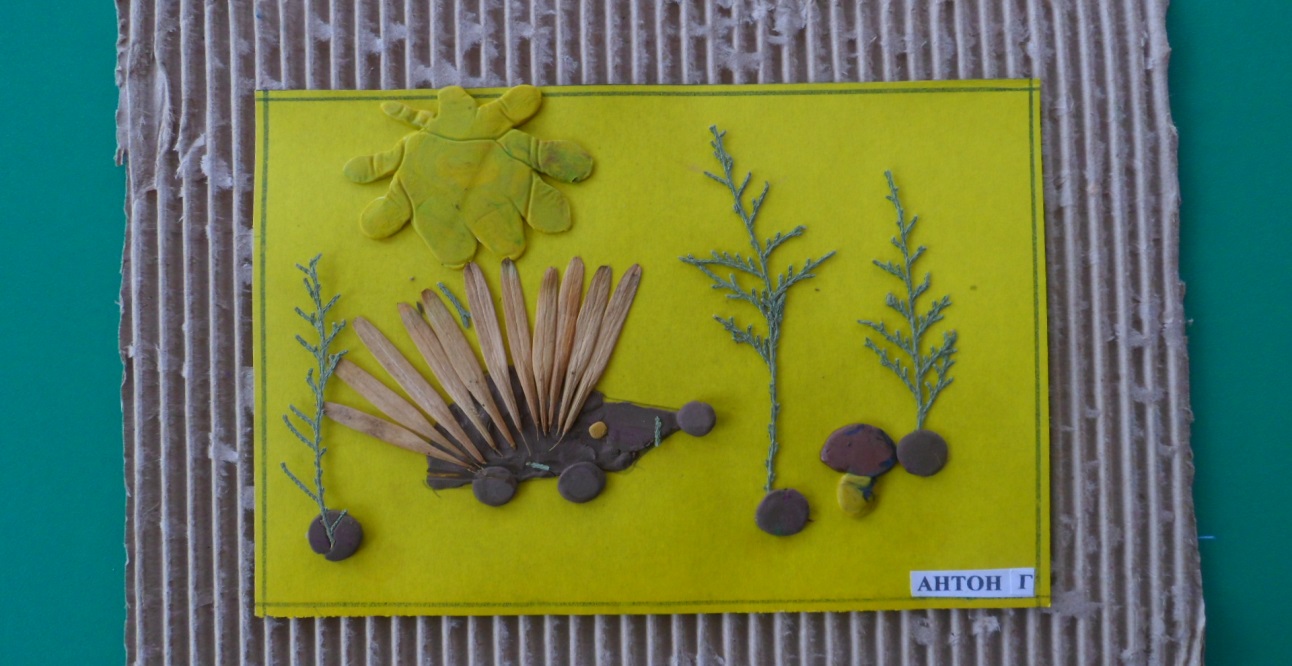 